Publicado en Madrid el 21/11/2019 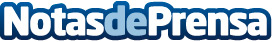 Café ecológico y de comercio justo en el Gran Hotel InglésUno de los establecimientos icónicos de la capital presenta y ofrece en exclusiva la gama ecológica y de comercio justo de Supracafé, recolectado por la Asociación de Mujeres Caficultoras del Cauca (AMUCC), víctimas del conflicto armado colombianoDatos de contacto:Beatriz Pérez Rico912191004Nota de prensa publicada en: https://www.notasdeprensa.es/cafe-ecologico-y-de-comercio-justo-en-el-gran Categorias: Internacional Gastronomía Viaje Madrid Turismo Industria Alimentaria Restauración Solidaridad y cooperación http://www.notasdeprensa.es